ΔΗΛΩΣΗ ΜΑΘΗΜΑΤΩΝ ΧΕΙΜΕΡΙΝΟΥ ΕΞΑΜΗΝΟΥ ΠΡΟΓΡΑΜΜΑΤΟΣ ΣΠΟΥΔΩΝ πρώην Τμ. Μ.Υ.Π. 09-10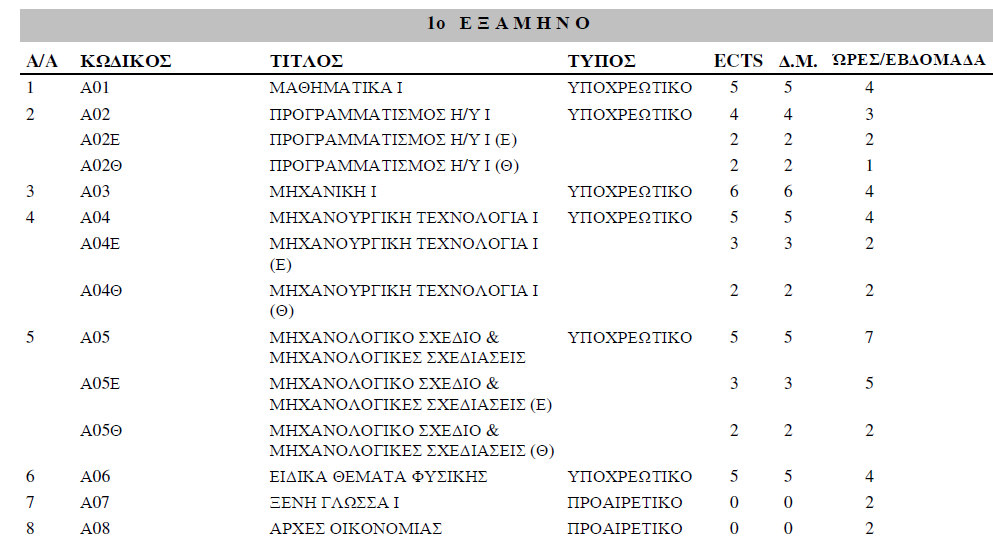 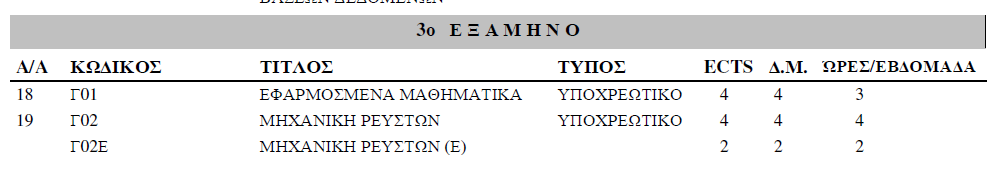 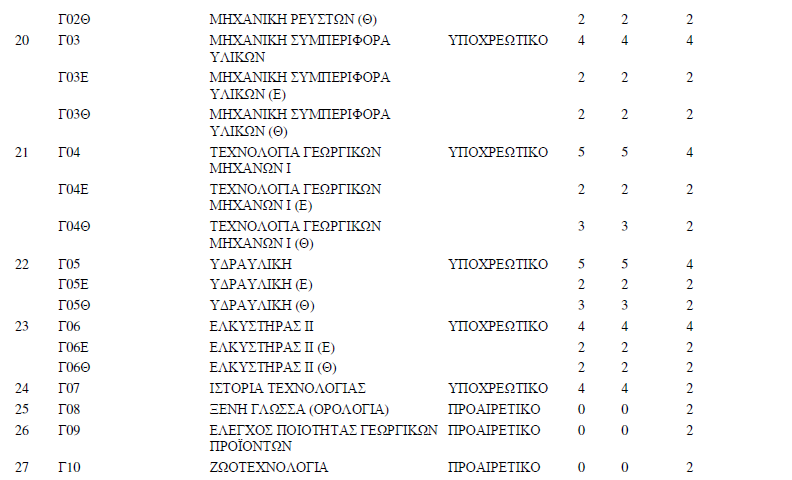 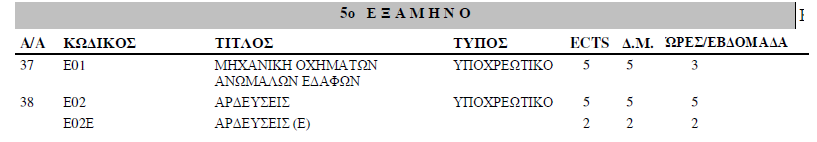 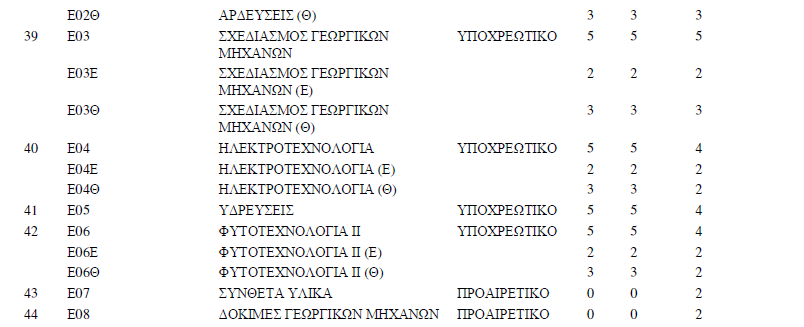 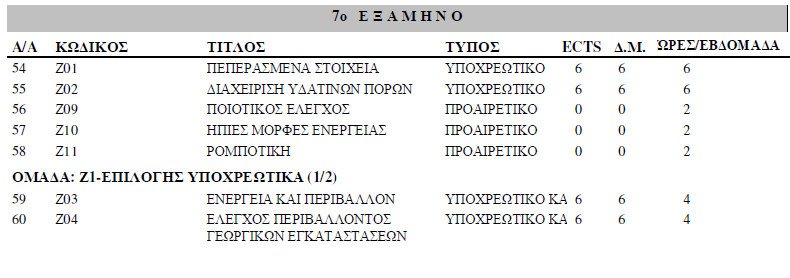 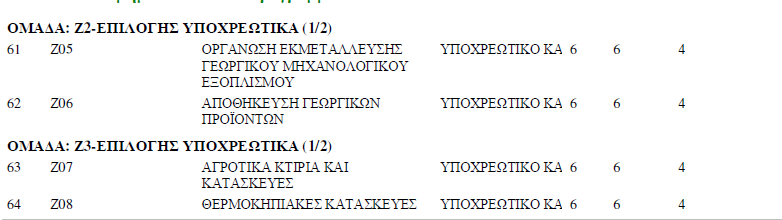 